Supplementary Figure S1. Measurement of erythrocyte aggregation using the modified erythrocyte sedimentation rate method.

A: Snap shots with a digital camera at intervals of five minutes for three hours;
B: Regression analysis with three fitted parameters (α: initial value, β: fitting constant, λ: characteristic time).RBC, Red blood cell.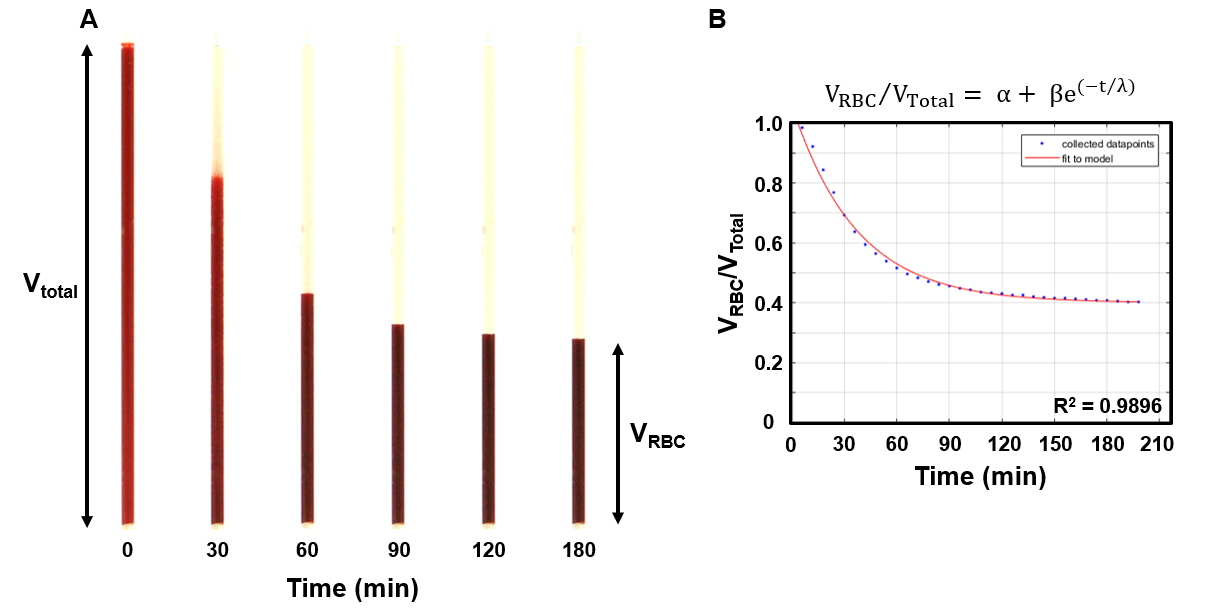 Supplementary Figure S2. Holotomographic images of erythrocytes according to group.

A: 2D membrane height maps of erythrocytes;
B: Reconstructed 3D images of erythrocytes.DPP-4 inhibitor, dipeptidyl peptidase 4 inhibitor; SGLT-2 inhibitor, sodium-glucose cotransporter 2 inhibitor.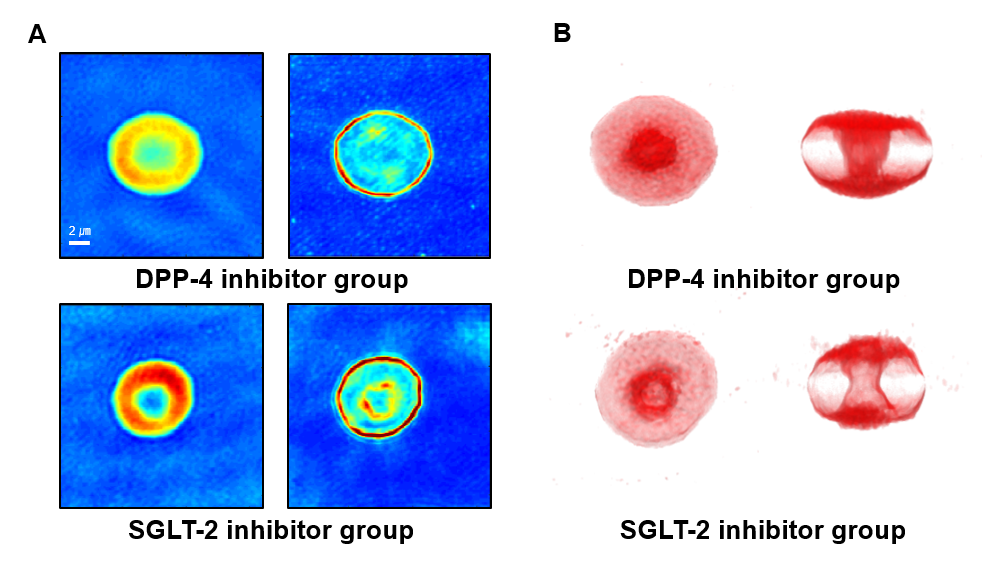 Supplementary Figure S3. Distribution of propensity scores.

Treatment group: SGLT-2 inhibitor group;
Control group: DPP-4 inhibitor group.SGLT-2 inhibitor, sodium-glucose cotransporter 2 inhibitor; DPP-4 inhibitor, dipeptidyl peptidase 4 inhibitor.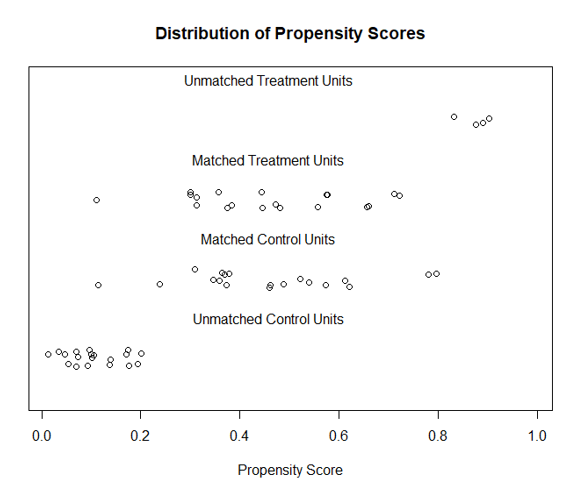 Supplementary Table S1. Medical treatment at baseline.Data are expressed as the number with (percentage).DPP-4 inhibitor, dipeptidyl peptidase 4 inhibitor; SGLT-2 inhibitor, sodium-glucose cotransporter 2 inhibitor;HMG-CoA inhibitor, 3-hydroxy-3-methyl coenzyme A reductase inhibitor;RAS blockade, renin-angiotensin system blockade;ADP receptor inhibitor, adenosine diphosphate receptor inhibitor.Supplementary Table S2. Standardized difference before and after propensity score matching.Before propensity score matchingBefore propensity score matchingBefore propensity score matchingAfter propensity score matchingAfter propensity score matchingAfter propensity score matchingTotal(n = 63)DPP-4 inhibitor(n = 38)SGLT-2 inhibitor(n = 25)p-valueDPP-4 inhibitor(n = 19)SGLT-2 inhibitor(n = 19)p-valueHMG-CoA reductase inhibitor30 (78.9)19 (76.0)0.78313 (68.4)16 (84.2)0.447Ezetimibe3 (7.9)2 (8.0)1.0001 (5.3)2 (10.5)1.000Fenofibrate5 (13.2)1 (4.0)0.3893 (15.8)1 (5.3)0.604Omega-3-acid ethyl ester 901 (2.6)1 (4.0)1.0001 (5.3)1 (5.3)1.000RAS blockade17 (44.7)9 (36.0)0.4918 (42.1)6 (31.6)0.501Calcium channel blocker8 (21.1)4 (16.0)0.7494 (21.1)2 (10.5)0.660β-blocker4 (10.5)0 (0.0)0.1453 (15.8)0 (0.0)0.230Thiazide1 (2.6)2 (8.0)0.5570 (0.0)0 (0.0)-Aspirin7 (18.4)2 (8.0)0.2985 (26.3)2 (10.5)0.405ADP receptor inhibitor1 (2.6)0 (0.0)1.0001 (5.3)0 (0.0)1.000Standardized differenceStandardized differenceVariablesBefore propensity score matchingAfter propensity score matchingAge (years)-4.7831.469Sex (male)-0.1200Body mass index (kg/m2)13.521-0.599Systolic blood pressure (mmHg)0.626-0.104Diastolic blood pressure (mmHg)0.987-1.3623HbA1c (%)77.3824.111Total cholesterol (mg/dL)1.660-0.327High density lipoprotein (mg/dL)1.251-0.068Low density lipoprotein (mg/dL)1.746-0.379Triglycerides (mg/dL)0.472-0.044Disease duration (years)-9.6431.790Current smoker-0.2550